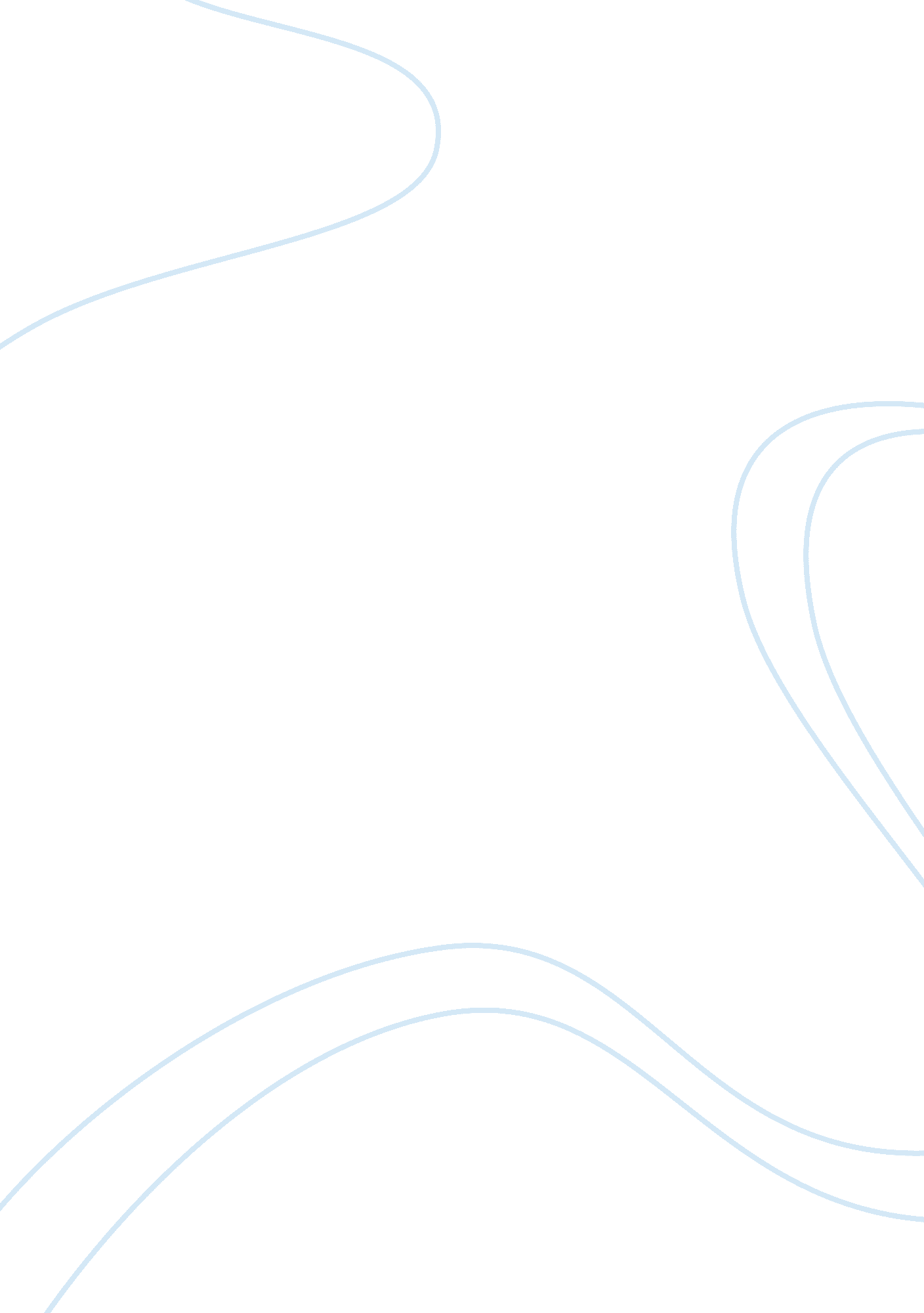 Homeland security organization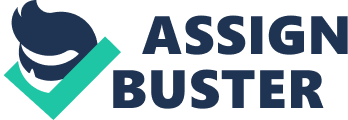 Homeland Security Organization The term homeland security contains various functions of dealing with the after effects of attacks through the serviceof civilian and local organizations. Global terrorism and other social evils paved the way for the implementation and strengthening of homeland security and other kinds of security measures after the issue of September 11and the hurricane Katrina in the United States. Current terrorist attacks lead one to think about the drawbacks of original homeland security. One of the most significant inadequacies of original homeland security organization is the scarcity of consequence management. Newspapers have often reported that handling the effects of attacks by weapons of destruction demands the service of military, welfare organizations and local agencies. At present the nation faces severe attacks that may be so devastating, unexpected and complex. Existing system of original homeland security in USA has certain limitations. Emergency military operations, rehabilitation and medicinal aids are not possible in current system of original home security organization. 
Circumstances require coordinated or more integrated forms of homeland security organization in the United States. These types of integrated homeland security organization promote effective prevention methods, proper response, and rehabilitation programs to terrorist attacks and other natural calamities. Terrorist attacks and various natural calamities such as storm, earthquake and epidemic diseases affect a large area and prevention methods and rehabilitation activities should conduct in different places in a same time. Laegreid & Serigstad (2004) clearly remark that “ changes, implementation and Improvement is reactive in character, which, in turn, causes considerable diffusion of responsibility between ministries, agencies and other public and private bodies” (p. 8). Collective responsibility of various agencies is essential for the successive implementation of homeland security organization and proper coordination should be ensured for the smooth functioning of various agencies. Coordinated homeland security program ensure the effective organization of the government in to the activities of various agencies. 
References 
Laegreid, P & Serigstad, S. (November 2004). Organizing for Homeland Security: The Case of Norway. Stein Rokkan Centre for Social Studies. Retrieved 17 Jul. 10, from: https://bora. uib. no/bitstream/1956/1373/1/N12-04%5B1%5D. pdf 